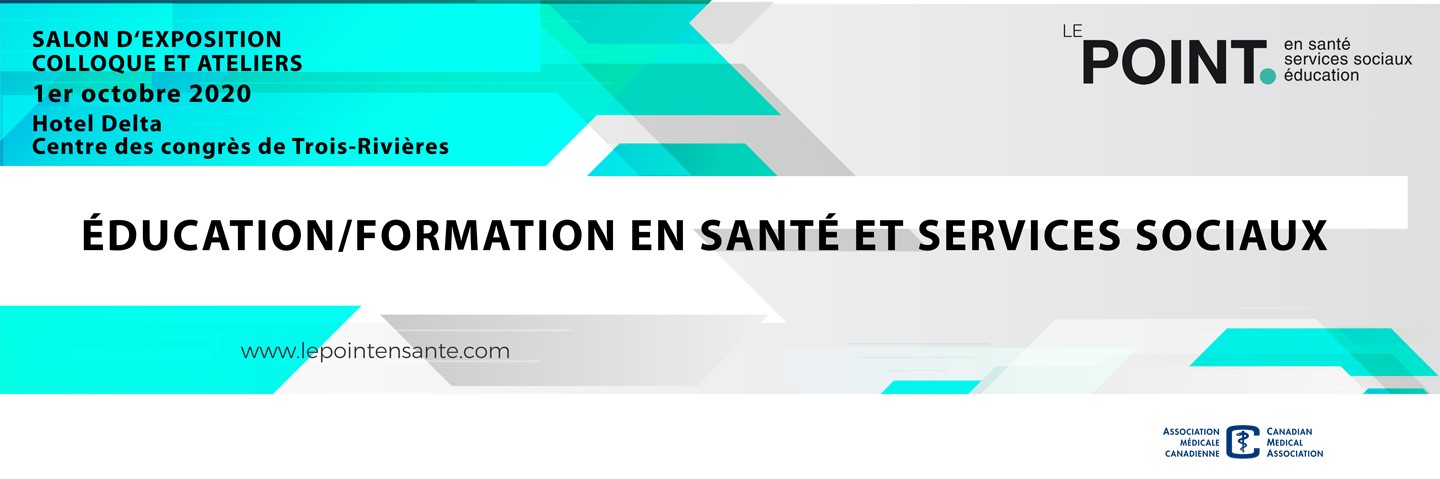 PLAN DE COMMANDITESLE CONCEPTLe Point en santé et services sociaux, avec le concours de collaborateurs et de professionnels chevronnés, organise le colloque Éducation/Formation en Santé et Services sociaux portant sur les grands enjeux d’une planification adaptée et intégrée de la main-d’œuvre dans le réseau de la santé. Ce deuxième colloque aura pour thème Le défi des ressources humaines en contexte de pénurie de main-d’œuvre. Très près des préoccupations des gestionnaires et des professionnels du réseau de la santé et de l’éducation, ce colloque vise principalement à mettre de l’avant les bonnes pratiques en matière d’intégration des étudiants, d’attraction et de rétention de personnel, d’accroitre le partenariat entre les institutions d’enseignements et le réseau de la santé afin de connaitre les besoins de chacun. De plus, de nombreux ateliers traiteront de l’interdisciplinarité et de la collaboration interprofessionnelle en relation avec la formation des professionnels et les gestionnaires de la santé. Nous souhaitons promouvoir les bonnes pratiques réalisables, menant à des résultats concrets à court et moyen terme.CLIENTÈLE VISÉECe colloque s’adresse aux gestionnaires et professionnels des réseaux de l'éducation et de la santé et des services sociaux intéressés par le développement d’une main-d’œuvre et du personnel compétent et qualifié en fonction des besoins des divers milieux. Gestionnaires et cadres du réseau de la santé et de l’éducation;Directeurs et personnels de programme de formation professionnelle, collégiale et universitaire;Professionnels en développement des compétences de gestion et de formation;Direction des ressources humaines et de la performance des établissements de santé;FORMULE DE L’ÉVÉNEMENT
La formule propose un vaste espace commun réservé aux grandes conférences à l’intérieur même de la salle d’exposition. Dans les salles à l’étage, des ateliers se tiendront en simultané tout au long de la journée.  La programmation mise avant tout sur les grandes conférences, qui se veulent mobilisatrices et inspirantes, et ce, dans une volonté de mobiliser l’ensemble des participants vers l’atteinte d’objectifs communs.Une série d’ateliers proposera des formations en tandem, où la co-animation sera encouragée. Ces ateliers formeront un espace pour échanger sur la gestion et le leadership de projets d’innovation. Également, l’occasion sera parfaite de démontrer l’importance des alliances et des complicités stratégiques entre les établissements et le personnel pour le déploiement de projets porteurs. JOUR ET LIEU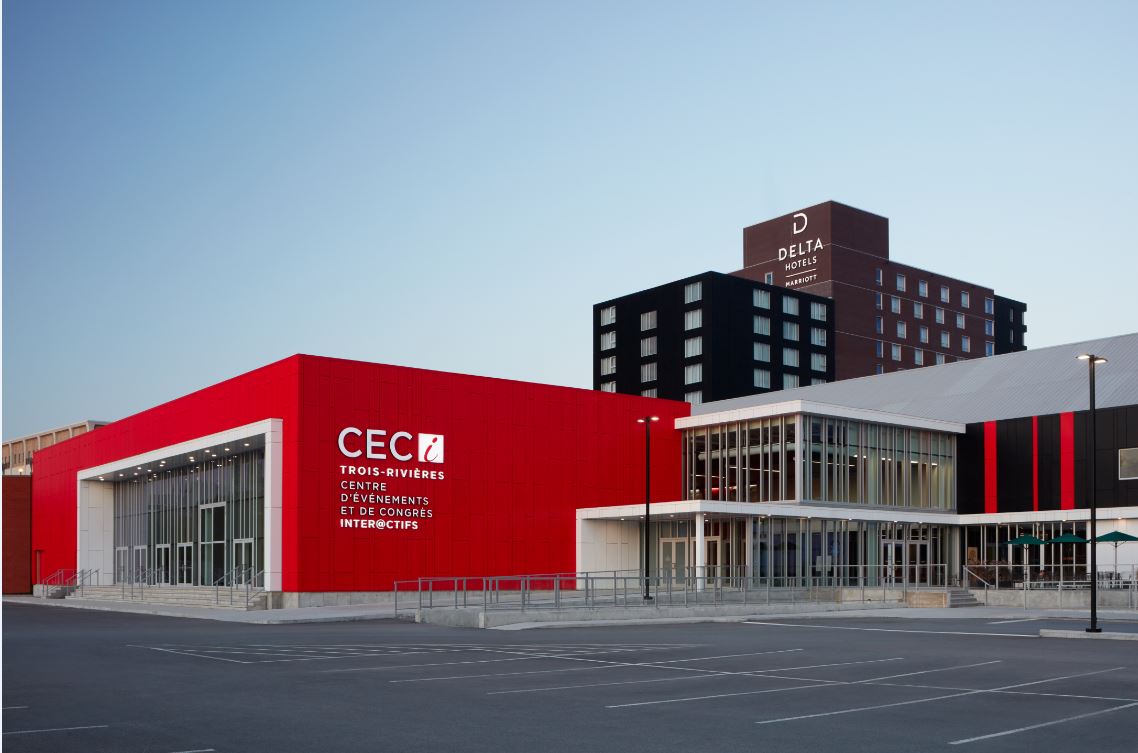 Le 1er octobre 2020Delta Trois-Rivières par Marriott, Centre de congrès et d’événements interactifs1620 rue Notre-Dame centreTrois-Rivières, Québec G9A 6E5COMITÉ D’ORIENTATIONDaniel Cormier, directeur de la planification de la main-d’œuvre, Ministère de la santé et des services sociauxChristian Grenier, consultant en développement des affaires, affaires gouvernementales, Le Point en santé et services sociauxJudith Laurier, directrice des communications, Fédération des CÉGEPSMarjorie Ménard Conseillère aux SAE, à la CPMT et aux AEP, Fédération des commissions scolaires du QuébecStéphanie Moreau, adjointe-conseillère à la Direction générale, École nationale d’administration publique Marlène Viger, directrice adjointe, Direction de la recherche et de l’enseignement universitaire, Centre intégré de santé et de services sociaux de Chaudière-AppalachesAPERÇU DE LA PROGRAMMATIONLe contenu est présentement en cours d’élaboration. La programmation comportera une grande conférence d’ouverture, trois ou quatre (3 ou 4) séries de six (6) d’ateliers au choix ainsi qu’une conférence de fin de journée. Nous vous informerons, au moment opportun, lorsque nous dévoilerons la programmation complète. Le résumé final des conférences et ateliers sera dévoilé au https://www.lepointensante.com/efsss/.  PLAN DE SALLE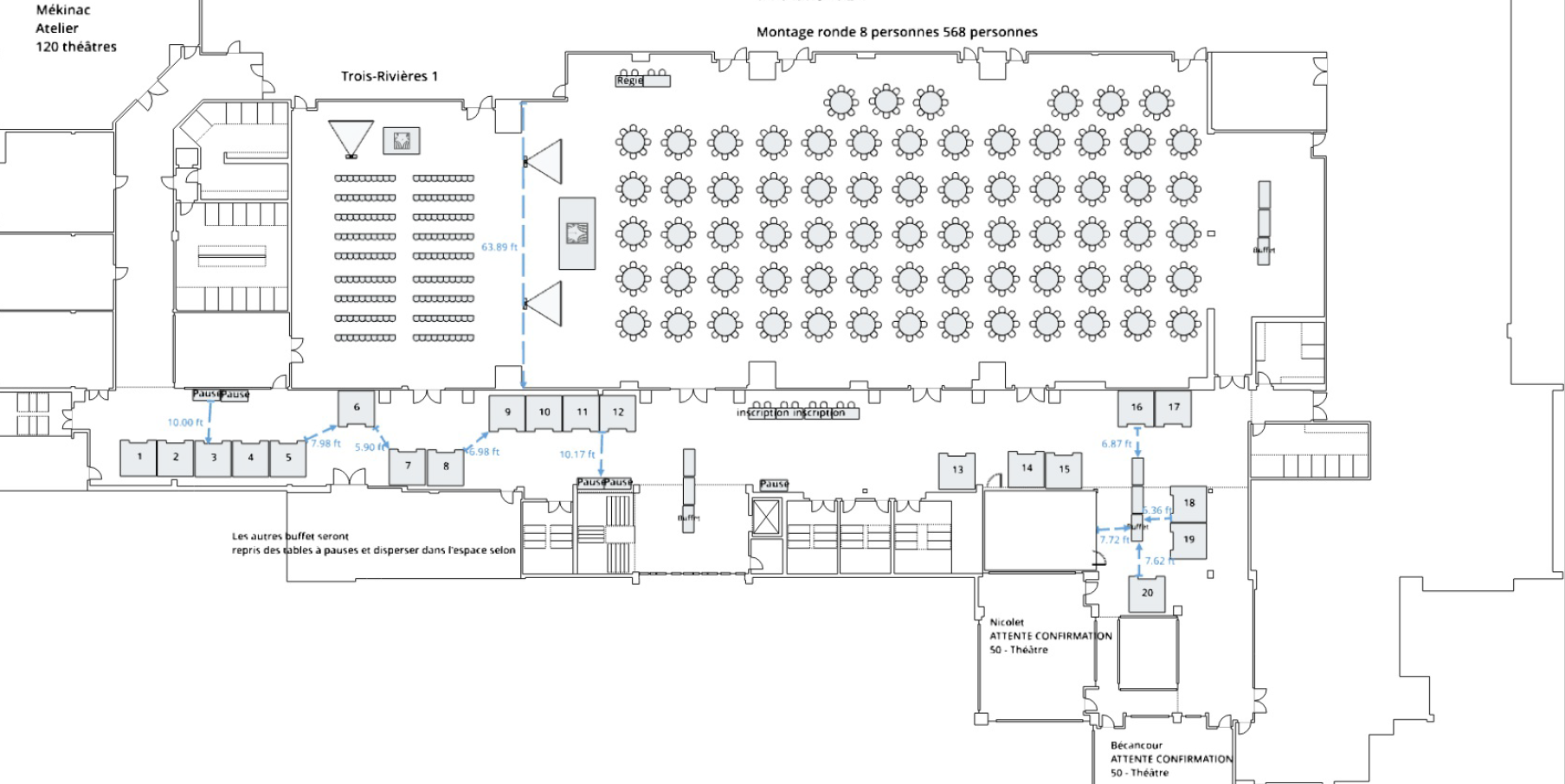 Précédemment lors du colloque Éducation/Formation en santé et services sociaux…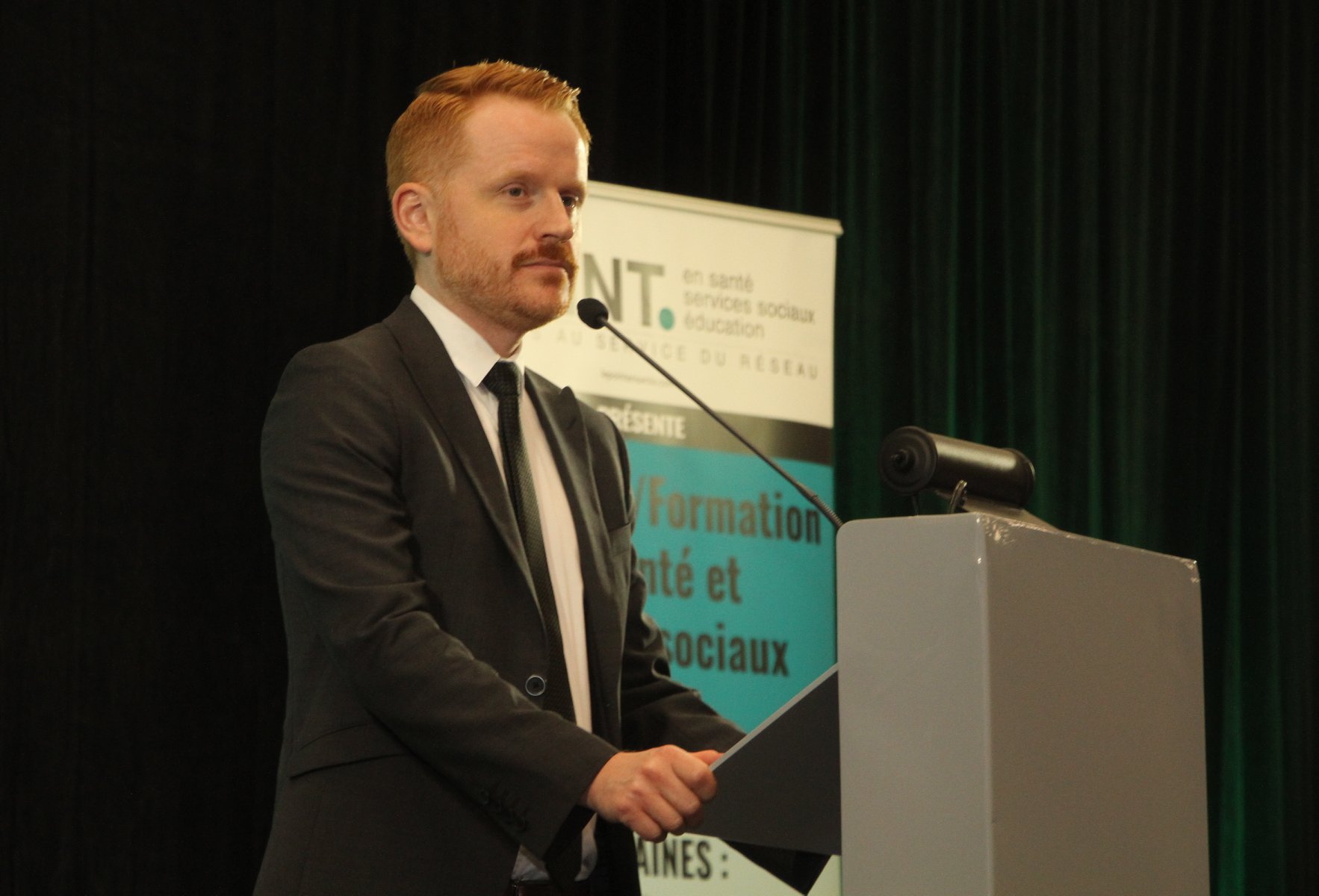 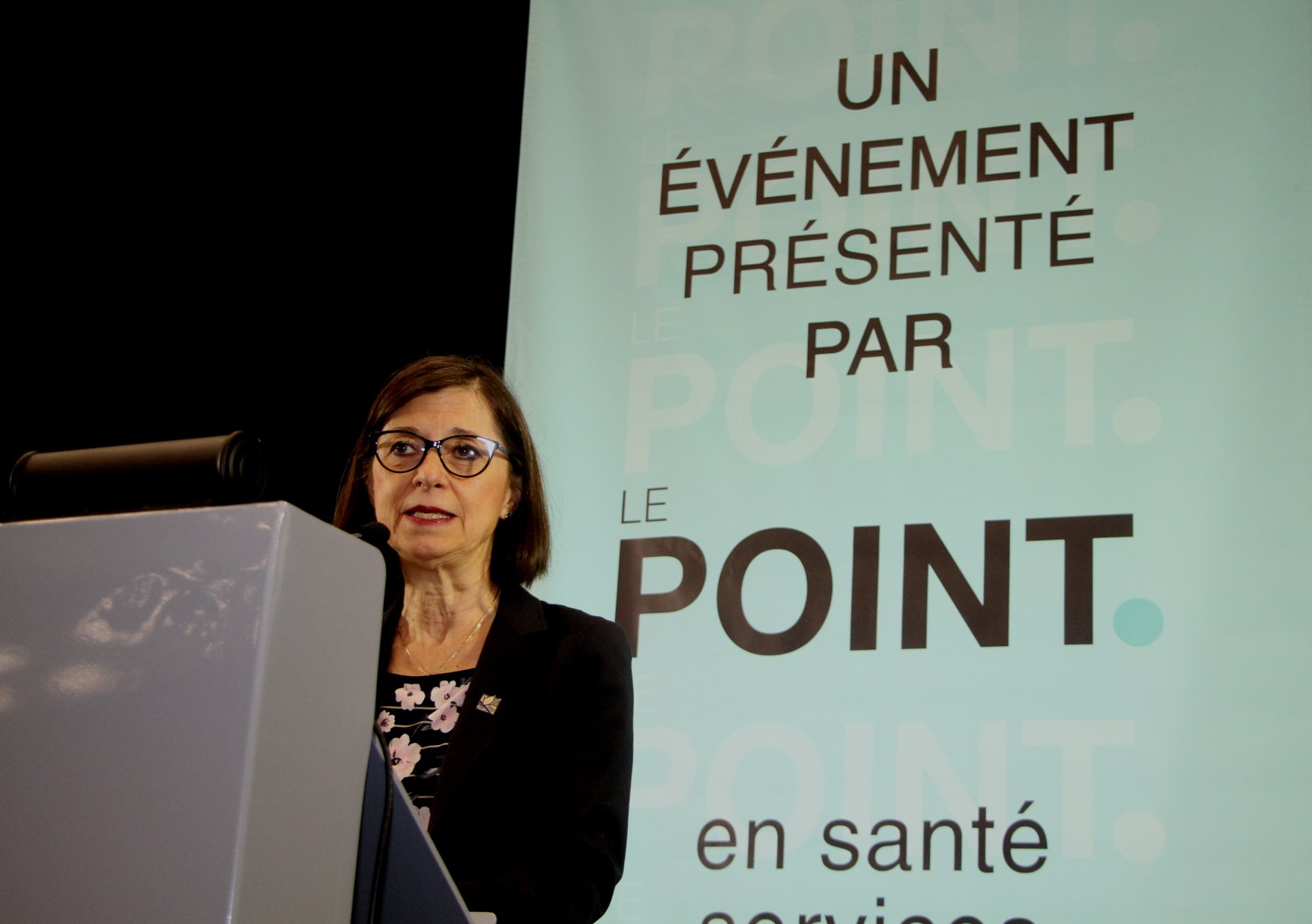 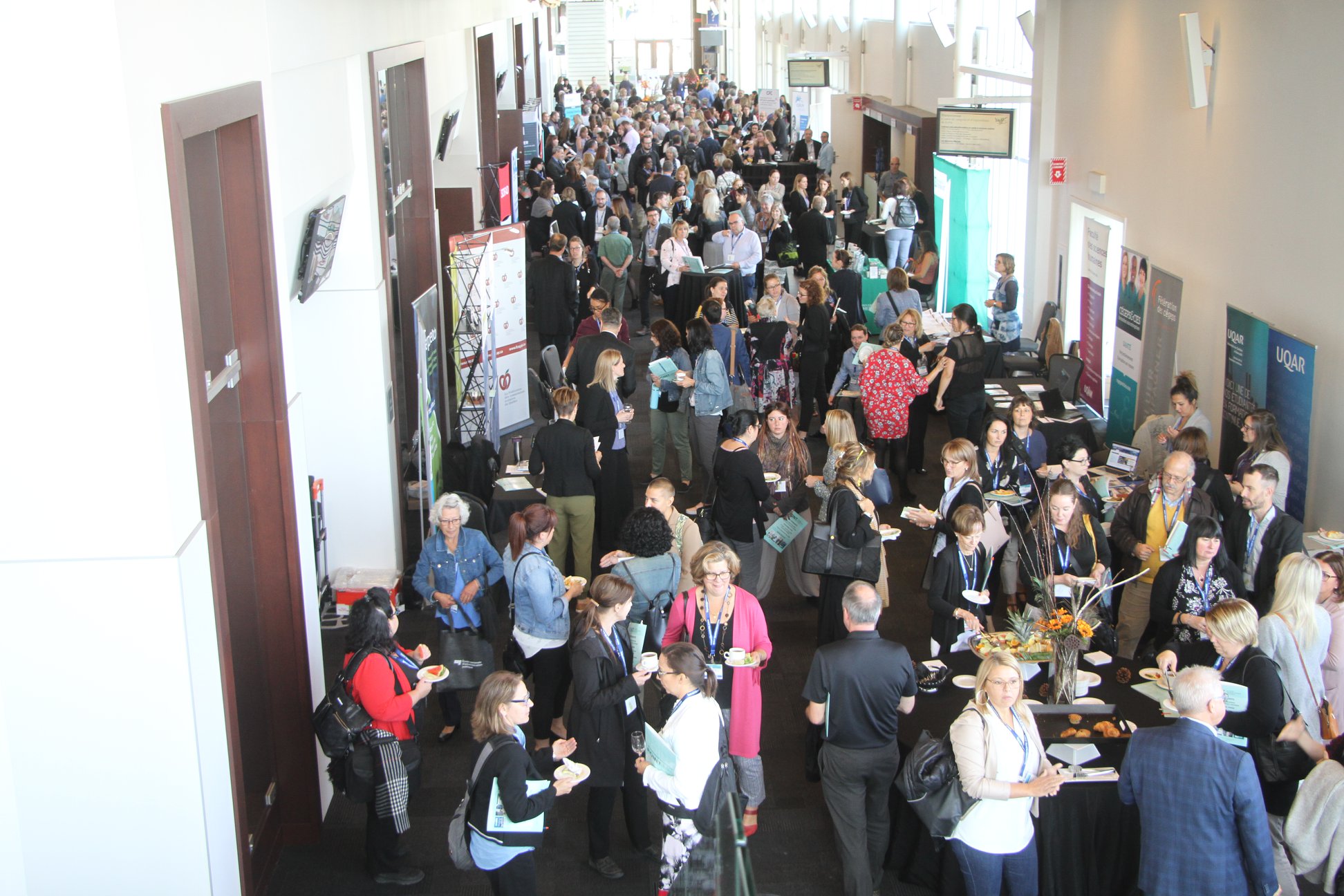 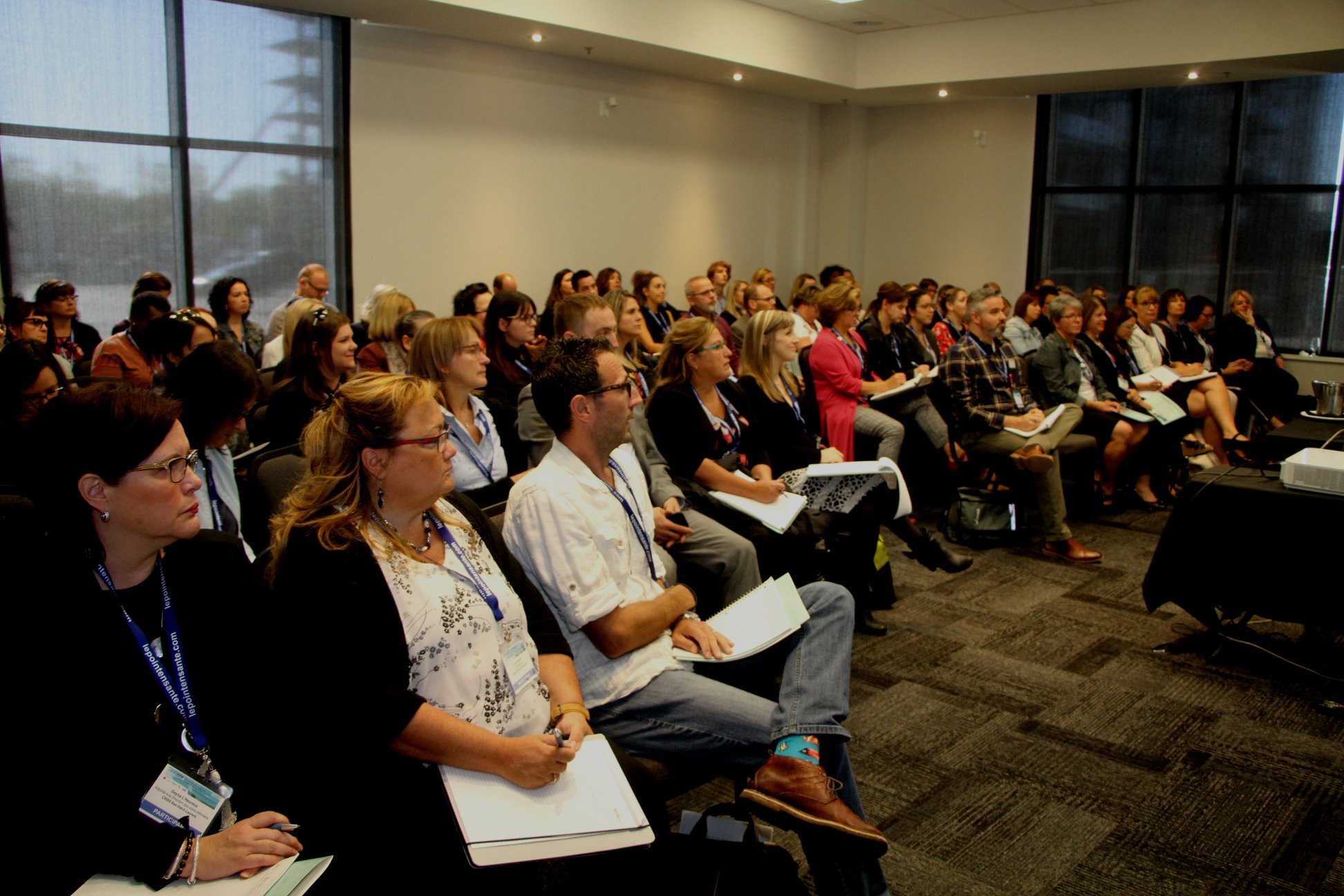 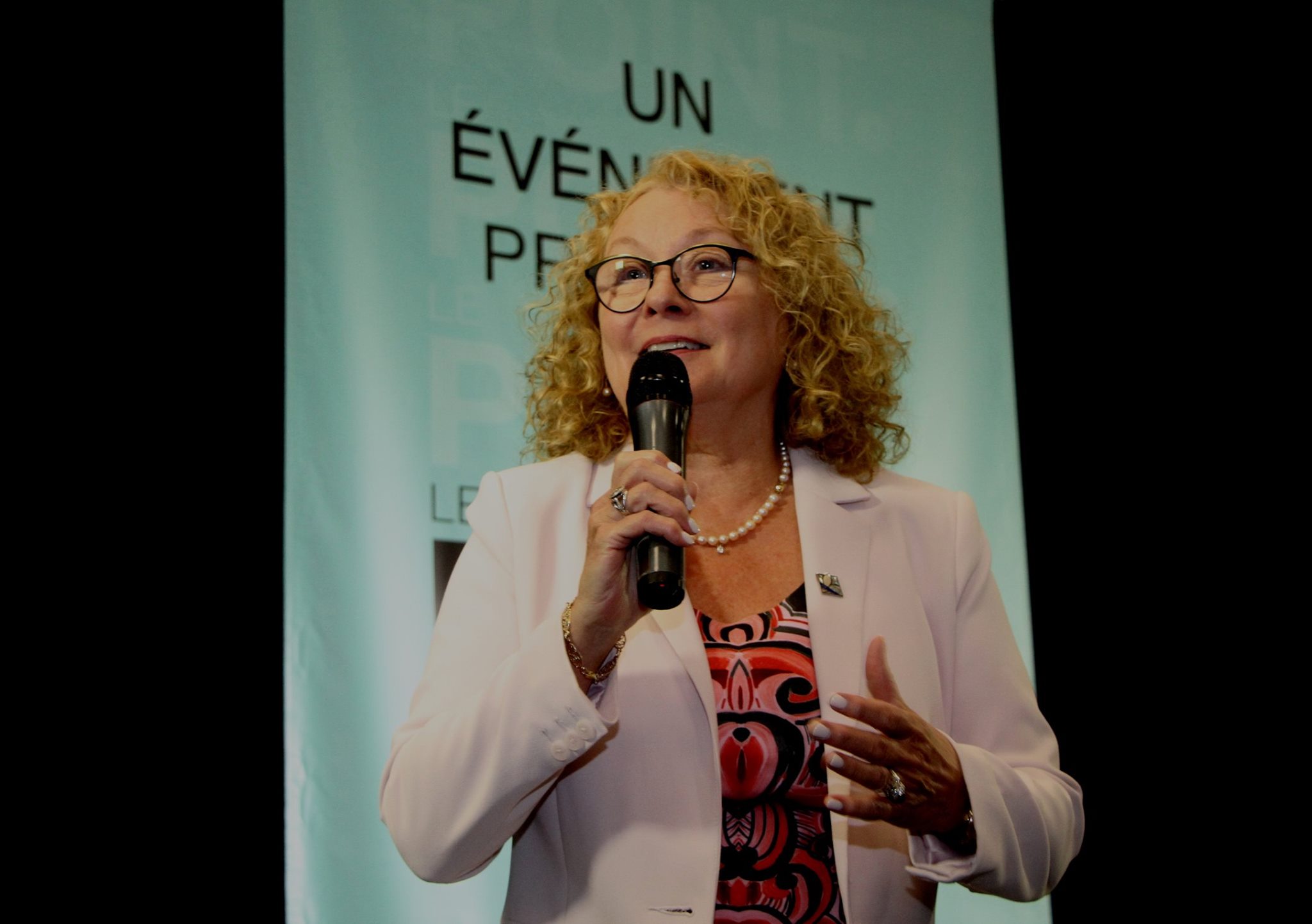 COMMANDITAIRE OR – EXCLUSIF (15 000 $) Stand d’exposition au colloque Éducation/Formation en santé et services sociauxAllocution de 15 minutes avant la conférence d'ouvertureAtelier de 60 minutes à l’intérieur de la programmation (à discuter) Cinq (5) inscriptions de courtoisie donnant un accès complet au colloqueUne (1) page de publicité – couverture arrière du programme officielUne (1) page – Mot du commanditaire principal dans le programme officielOffrir les lanières (porte-noms) sous votre signature visuelleReconnaissance en tant que commanditaire officiel du lunchReportage publicitaire gratuit dans Le Point en santé et services sociauxLogo sur l’affiche officielleLogo sur la page Web du colloque, section Commanditaires Logo en rotation sur l’écran pendant la durée de l’événementListe électronique de tous les participants, après le colloque COMMANDITAIRE ARGENT – EXCLUSIF (10 000 $) Stand d’exposition au colloque Éducation/Formation en santé et services sociauxUne (1) page de publicité dans le programme officiel Trois (3) laissez-passer de courtoisie pour assister au colloque  Reconnaissance en tant que commanditaire exclusif des deux pauses-caféLogo sur l’affiche officielleLogo sur la page Web du colloque, section CommanditairesLogo en rotation sur l’écran pendant la durée du colloqueListe électronique de tous les participants, après le colloque COMMANDITAIRE BRONZE – EXCLUSIF (5 000 $) Stand d’exposition au colloque Éducation/Formation en santé et services sociauxDeux (2) laissez-passer de courtoisie pour assister au colloque  Reconnaissance en tant que commanditaire exclusif du déjeunerUne demie (1/2) page de publicité dans le programme officiel Logo sur l’affiche officielle Logo sur la page Web du colloque, section Commanditaires Logo en rotation sur l’écran pendant la durée du colloqueListe électronique de tous les participants, après le colloque COMMANDITAIRE – Cocktail – EXCLUSIF (2 500 $) Reconnaissance en tant que commanditaire exclusif du CocktailLogo sur l’affiche officielleLogo sur la page web du colloque, section CommanditairesLogo en rotation sur l’écran pendant la durée du colloqueSTAND D’EXPOSITION – 2 250$Un espace de 8’ X 8’ habillé de rideauxUne table jupée de 6’ X 30’’ Deux chaisesUne prise électrique de 15amp L’espace d’exposition est en tapisDeux laissez-passer pour chaque espace loué, incluant l’accès aux conférences d’ouverture et de clôture (Passe supplémentaire à 250 $ par personne)L’accès au déjeuner et au dîner pour deux personnes Entrée au cocktail SALLE DE CONFÉRENCE – Exclusivité par salle (2 500$)Remise de documents aux participants de la conférence que vous commanditezPossibilité de disposer deux affiches bien en vue dans la salle Le présentateur du conférencier fera mention de votre commanditePROGRAMME OFFICIEL – Publicité – 1 page (750$) ou ½ page (500$)Une (1) page de publicité dans le programme officiel Une demie (½) page de publicité dans le programme officiel PROGRAMME OFFICIEL - InsertionFeuillet promotionnel, si fourni à l'avance par le client (500 $)Feuillet promotionnel, incluant l'impression (750 $)Distribution dans les pochettes-30-INFORMATION : Christian GrenierConsultant spécialisé en développement des affairesLe Point en santé et services sociauxTéléphone : 514 266-8932Courriel : cgrenier@lepointensante.com